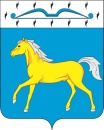 АДМИНИСТРАЦИЯ    ПРИХОЛМСКОГО  СЕЛЬСОВЕТАМИНУСИНСКОГО РАЙОНА  КРАСНОЯРСКОГО КРАЯРОССИЙСКАЯ ФЕДЕРАЦИЯП О С Т А Н О В Л Е Н И Е28.08.2023                                         п. Прихолмье 	                    № 58а-пОб утверждении Положения «О порядке и сроках разработки проекта решения о сельском бюджете на очередной финансовый год и плановый период»В соответствии со статьями 169, 184 Бюджетного кодекса Российской Федерации, Положением о бюджетном процессе в Прихолмском сельсовете, утвержденным решением Прихолмского сельского Совета депутатов от 04.07.2017 № 55-рс, в целях своевременной и качественной разработки проекта решения о сельском бюджете на очередной финансовый год и плановый период, руководствуясь статьями 20, 33 Устава Прихолмского сельсовета Минусинского района Красноярского края, ПОСТАНОВЛЯЮ:Утвердить Положение о порядке и сроках разработки проекта решения о сельском бюджете на очередной финансовый год и плановый период, согласно приложению к настоящему постановлению.Контроль за исполнением настоящего постановления оставляю за собой.Постановление вступает в силу в день, следующий за днем его официального опубликования в официальном печатном издании «Прихолмские вести».Глава Прихолмского сельсовета	                                                     Ю.В. ГусеваПриложениек постановлению администрации Прихолмского сельсоветаот 28.08.2023 № 58а-пПоложение о порядке и сроках разработки проекта решения о сельском бюджете на очередной финансовый год и плановый периодНастоящее Положение о порядке и сроках разработки проекта решения о сельском бюджете на очередной финансовый год и плановый период (далее - Положение) устанавливает порядок разработки проекта решения о сельском бюджете на очередной финансовый год и плановый период, сроки предоставления необходимой информации от органов местного самоуправления, главных распорядителей бюджетных средств сельского бюджета, главных администраторов доходов сельского бюджета.Понятия, используемые в настоящем Положении:«действующие обязательства» - расходные обязательства, подлежащие исполнению в очередном финансовом году за счет средств сельского бюджета в объеме, установленном в соответствии с действующими нормативными правовыми актами (за исключением нормативных правовых актов, действие которых истекает, приостановлено или предлагается к отмене, начиная с очередного финансового года), договорами и соглашениями;«принимаемые обязательства» - планируемое (предполагаемое) увеличение объема действующих обязательств в очередном финансовом году;«бюджет действующих обязательств» - объем бюджетных ассигнований, необходимых для исполнения действующих обязательств в очередном финансовом году;«бюджет принимаемых обязательств» - объем бюджетных ассигнований, необходимых для исполнения принимаемых обязательств в очередном финансовом году и плановом периоде (с распределением по годам);«главные администраторы доходов сельского бюджета» - органы местного самоуправления, указанные в приложении 1 к настоящему Положению;«главные распорядители бюджетных средств» - органы местного самоуправления, указанные в приложении 2 к настоящему Положению.Исходной базой для разработки проекта сельского бюджета являются:а) послание Президента Российской Федерации, определяющее бюджетную политику (требования к бюджетной политике) в Российской Федерации;б) основные направления бюджетной и налоговой политики Прихолмского сельсовета на очередной финансовый год и плановый период;в) прогноз социально-экономического развития Прихолмского сельсовета на очередной финансовый год и плановый период;г) отчет об исполнении сельского бюджета в отчетном финансовом году и основные показатели ожидаемого исполнения сельского бюджета в текущем финансовом году;д) нормативно-правовые акты представительного органа (проекты нормативно- правовых актов представительного органа), иные нормативные правовые акты (проекты нормативных правовых актов), договоры и соглашения (их проекты), заключенные от имени Прихолмского сельсовета, устанавливающие расходные обязательства Прихолмского сельсовета;е) реестр расходных обязательств Прихолмского сельсовета и изменения, которые планируется в него внести в соответствии с проектами нормативных правовых актов, договоров и соглашений, заключенных от имени Прихолмского сельсовета, устанавливающих  расходные обязательства Прихолмского сельсовета;ж) муниципальные программы (проекты муниципальных программ, проекты изменений указанных программ) Прихолмского сельсовета.При формировании проекта сельского бюджета администрация Прихолмского сельсовета (далее – администрация сельсовета) в соответствии с графиком (приложение 3 к настоящему Положению):а) одобряет основные направления налоговой и бюджетной политики Прихолмского сельсовета на очередной финансовый год и плановый период, прогноз социально-экономического развития Прихолмского сельсовета на очередной финансовый год и плановый период;б) одобряет основные характеристики проекта сельского бюджета на очередной финансовый год и плановый период;в) рассматривает проект решения о сельском бюджете для внесения в Прихолмский сельский Совет депутатов.При составлении проекта сельского бюджета бухгалтерия администрации Прихолмского сельсовета (далее - бухгалтерия) в соответствии с графиком (приложение 3 к настоящему Положению):а) организует составление проекта сельского бюджета;б) разрабатывает основные направления бюджетной и налоговой политики Прихолмского сельсовета;в) составляет проект сельского бюджета на очередной финансовый год и на плановый период, в том числе, определяет основные характеристики сельского бюджета, распределение бюджетных ассигнований по бюджетной классификации;г) доводит до органов местного самоуправления и главных распорядителей бюджетных средств сельского бюджета предельные объемы бюджетных ассигнований на обеспечение расходных обязательств на очередной финансовый год и плановый период;д) согласовывает представленные главными администраторами доходов сельского бюджета прогнозы поступлений доходов, в том числе доходов от приносящей доход деятельности, источников финансирования дефицита бюджета;е) обеспечивает методологическое руководство планированием бюджетных ассигнований главными распорядителями средств сельского бюджета, органами местного самоуправления на очередной финансовый год и плановый период;ж) проводит проверку представленных расчетов объемов бюджетных ассигнований на введение новых (увеличение действующих) расходных обязательств Прихолмского сельсовета, представленных главными распорядителями средств сельского бюджета, необходимых для исполнения принимаемых обязательств, составляет сводный перечень новых (увеличение действующих) расходных обязательств Прихолмского сельсовета, необходимых для разработки и рассмотрения проекта решения бюджета;з) разрабатывает прогноз социально-экономического развития Прихолмского сельсовета на очередной финансовый год и плановый период;и) готовит предварительные итоги социально-экономического развития Прихолмского сельсовета за истекший период текущего финансового года и ожидаемые итоги социально-экономического развития Прихолмского сельсовета за текущий финансовый   год;к) разрабатывает муниципальные программы (проекты муниципальных программ, проекты изменений указанных программ) Прихолмского сельсовета.При формировании проекта сельского бюджета главные распорядители бюджетных средств, распорядители и получатели бюджетных средств, главные администраторы доходов сельского бюджета, администраторы доходов сельского бюджета в соответствии с графиком (приложение 3 к настоящему Положению):а) обеспечивают в пределах объемов бюджетных ассигнований планирование ассигнований, направляемых на исполнение действующих расходных обязательств;б) направляют в бухгалтерию предложения по введению новых (увеличению действующих) расходных обязательств Прихолмского сельсовета;в) готовят и в пределах своей компетенции реализуют предложения по оптимизации состава закрепленных за ними расходных обязательств и объема бюджетных ассигнований, необходимых для их исполнения;г) распределяют предельные объемы бюджетных ассигнований по получателям бюджетных средств по бюджетной классификации;д) представляют в бухгалтерию материалы, необходимые для разработки проекта сельского бюджета;е) принимают в установленном порядке муниципальные программы (изменения в указанные программы);ж) предоставляют оценку на текущий финансовый год и прогноз на очередной финансовый год и плановый период доходов сельского бюджета с расчетами и обоснованиями.Главные распорядители бюджетных средств, распорядители и получатели бюджетных средств предоставляют главе сельсовета прогноз бюджетных ассигнований на очередной финансовый год и плановый период на исполнение бюджета действующих обязательств и бюджета принимаемых обязательств, обоснования, расчеты и пояснительные записки для рассмотрения и согласования.Глава сельсовета рассматривает прогноз расходов на очередной финансовый год и плановый период, согласовывают и принимают решение о необходимости включения (не включения) в проект решения о сельском бюджете на очередной финансовый год и плановый период бюджетных ассигнований. Принятое решение предоставляется бухгалтерии для формирования проекта решения о бюджете.В случае необходимости внесения изменений в ранее утвержденные основные показатели сельского бюджета в результате уточнения основных параметров прогноза социально-экономического развития Прихолмского сельсовета на очередной финансовый год и плановый период или изменения законодательства Российской Федерации и Красноярского края, бухгалтерия вправе на следующих этапах формирования проекта сельского бюджета скорректировать предельные объемы бюджетных ассигнований путем включения или исключения из них бюджетных ассигнований.Разработка проекта сельского бюджета осуществляется в соответствии с графиком согласно приложению 3 к настоящему Положению.Приложение № 1к Положению о порядке и сроках разработки проекта решения о сельском бюджете на очередной финансовый год и плановый периодГЛАВНЫЕ АДМИНИСТРАТОРЫ ДОХОДОВ СЕЛЬСКОГО БЮДЖЕТАПриложение № 2к Положению о порядке и сроках разработки проекта решения о сельском бюджете на очередной  финансовый год и плановый периодГЛАВНЫЕ РАСПОРЯДИТЕЛИ БЮДЖЕТНЫХ СРЕДСТВ СЕЛЬСКОГО БЮДЖЕТАПриложение № 3к Положению о порядке и сроках разработки проекта решения о сельском бюджете на очередной финансовый год и плановый периодГРАФИК РАЗРАБОТКИ ПРОЕКТА РЕШЕНИЯО СЕЛЬСКОМ БЮДЖЕТЕ НА ОЧЕРЕДНОЙ ФИНАНСОВЫЙ ГОД И ПЛАНОВЫЙ ПЕРИОДПринятые условные сокращения в настоящем приложении:Представительный орган – Прихолмский сельский Совет депутатов;Администрация сельсовета – администрация Прихолмского сельсовета;Бухгалтерия – бухгалтерия администрация Прихолмского сельсовета;ГРБС – главные распорядители бюджетных средств (приложение № 2 к Положению о порядке и сроках разработки проекта решения о сельском бюджете на очередной финансовый год и плановый период);ГАДБ – главные администраторы доходов бюджета (приложение № 1 к Положению о порядке и сроках разработки проекта решения о сельском бюджете на очередной финансовый год и плановый период).№ строкиНаименование главного администратора доходов сельского бюджета1.Прихолмский сельский Совет депутатов2.Администрация Прихолмского сельсовета№ строкиНаименование главного распорядителя бюджетных средств сельскогобюджета1.Прихолмский сельский Совет депутатов2.Администрация Прихолмского сельсовета№п/пМатериалы и документыСрок исполненияСубъект бюджетного планирования, представляющий материалы, документыСубъект бюджетного планирования, в адрес которого представляютсяматериалы и документы1Прогноз социально-экономического развития Прихолмского сельсовета на очередной финансовый год и плановый период и пояснительная записка кпрогнозу01 октябряБухгалтерия2Перечень муниципальных программ (изменений в указанные программы), предлагаемых кфинансированию в очередном финансовом году и плановом периоде1 октябряБухгалтерия3Паспорта муниципальных программ с учетом изменений до 9 ноябряБухгалтерия 4Итоги социально-экономического развития Прихолмского сельсовета за январь-июль текущего года и оценка предполагаемых итогов текущего финансовогогода30 октябряБухгалтерия5Прогноз поступлений от использования имущества, находящегося в муниципальной собственности на очередной финансовый год и плановый период и ожидаемые поступления на текущийфинансовый год с расчетами и обоснованиями:а) доходов от сдачи в аренду имущества, находящегося в муниципальной собственности;б) доходов от сдачи в аренду земельных участков;в) доходов от продажи имущества, находящегося в муниципальной собственности;г) доходов от продажи земельных участков;д) других доходов от использования имущества, находящегося в муниципальнойсобственности20 сентябряБухгалтерия6Проект основных направлений налоговой и бюджетной политики на очереднойфинансовый год и плановый период20 октябряБухгалтерияГлава сельсовета7Оценка на текущийфинансовый год и прогноз на очередной финансовый год и плановый период доходовсельского бюджета с расчетами и обоснованиями1 сентябряГАДББухгалтерия8Планирование бюджетных ассигнований на очередной финансовый год и плановый период, направляемых на исполнение действующихрасходных обязательств10 сентябряГРБСБухгалтерия9Предложения по введению новых (увеличениюдействующих) расходных обязательств10 сентябряГРБСБухгалтерия10Сводный прогноз бюджетных ассигнований на исполнение бюджета действующихобязательств и принимаемых обязательств20 сентябряБухгалтерияГлава сельсовета11Согласование прогноза бюджетных ассигнований, исполнение действующих	и принимаемых бюджетныхобязательств1 октябряГлава сельсовета12Предельные объемы бюджетных ассигнований на обеспечение расходных обязательств сельского бюджета на очереднойфинансовый год и плановый период20 октябряБухгалтерияГлава сельсовета13Распределение объемовбюджетных ассигнований на обеспечение расходных обязательств сельского бюджета по бюджетнойклассификации РФ5 ноябряГРБСБухгалтерия14Прогноз основныххарактеристик (общий объем доходов, общий объем расходов, общий объемдефицита (профицита)консолидированного бюджета сельсовета на очереднойфинансовый год и плановыйпериод30 октябряБухгалтерияГлава сельсовета15Пояснительная записка к проекту бюджета на очередной финансовый год иплановый период8 ноябряБухгалтерия16Оценка ожидаемого исполнения сельского бюджета за текущий год5 ноябряБухгалтерия17Представление проекта решения о сельском бюджете на очередной финансовый год и плановый период с приложением документов, подлежащих внесению в составе бюджетного послания в соответствии с бюджетным законодательством, вадминистрацию сельсовета10 ноябряБухгалтерияГлава сельсовета18Представление проекта решения о сельском бюджете на очередной финансовый год и плановый период с приложением документов, подлежащих внесению в составе бюджетного послания в соответствии с бюджетным законодательством, всельский Совет депутатов15 ноябряБухгалтерияПредставительн ый орган19Представление проектарешения о сельском бюджете на очередной финансовый годи плановый период с приложением документов, подлежащих внесению в составе бюджетного послания в соответствии с бюджетным законодательством, для проведения экспертизыпроекта решения в соответствии с требованиями бюджетного законодательстваРоссийской Федерациидо 15 ноябряАдминистрация сельсоветаКонтрольно-счетная палата Минусинскогорайона